 Grade 3 School Supply List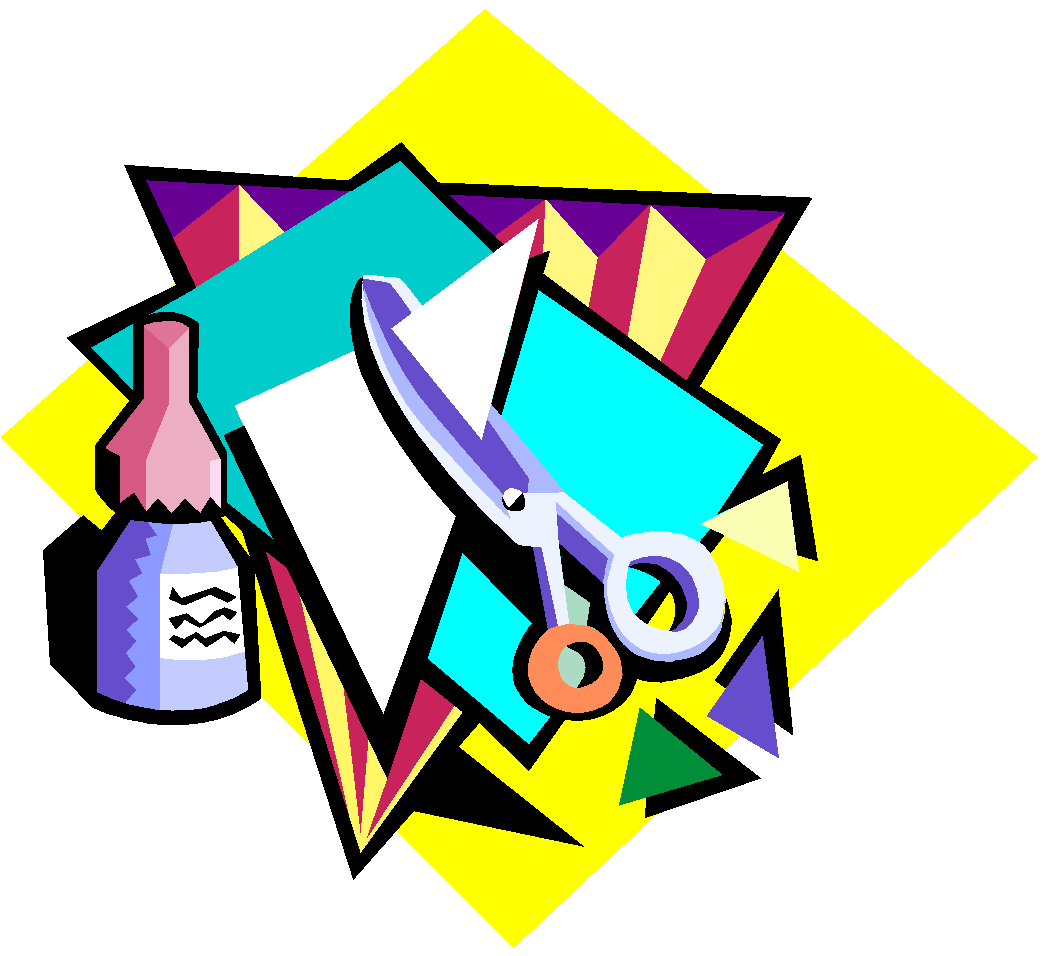 2023-24Please send in all of your child’s supplies on the first day unless otherwise noted.  We recommend that all school supplies be labeled with your child’s name.  Items like pencils, glue sticks and whiteboard markers may need to be purchased throughout the year.  Please ensure that your child has a pencil and eraser every day. 4 2-pocket folder (vinyl rather than paper, if possible) 2 4-packs of scribblers (32 page scribblers)3 packages (12) of good quality pencils (please send 1 package; a note will go home when your child needs another package) 1 package (12) of pens. Blue or black, any brand.2-4 erasers (just send 1; a note will go home when your child needs the other one3 glue sticks (just send 1; a note will go home when your child needs the other one)1 package loose leaf 1 pair sturdy scissors, in school at all times  earbuds or headphones to be kept at school 1 package markers (8)  1 package colored pencils, sharpened (24) pencil case Small White board and 6-8 markers (just send 1 marker, a note will go home when they need another; can be purchased at Dollarama) a sock or scrap of material as an eraser for the white boarda notebook for a daily agendaSneakers for gym days Indoor footwear to be kept in school starting in October is recommended (Can be gym sneakers)        Reusable water bottle and lunch bagDonations of tissues and/or wet wipes are greatly appreciated, but not required!Suggested: 1 drawing, colouring, activity or word search bookSee you in September!